          KEMENTERIAN PENDIDIKAN DAN KEBUDAYAAN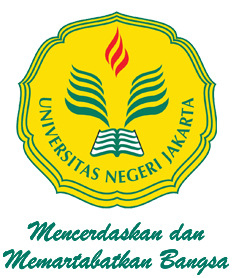 U N I V E R S I T A S      N E G E R I       J A K A R T AF A K U L T A S   I L M U   P E N D I D I K A N  PROGRAM STUDI MAGISTER BIMBINGAN KONSELING  Kampus Universitas Negeri Jakarta Gedung R.A. Kartini Lantai 7 GRK 716, Jalan Rawamangun Muka, Jakarta 13220 Telp. (021) 478 60970, email: s2bkfip@unj.ac.id., s2bkunj@gmail.com Nomor : …/P/S2BK-FIP/IX/202…	Lamp.  : -Hal       : Permohonan Izin InternshipKepada Yth. ………..( Daftar Sekolah Tujuan )	 di             Tempat Dengan hormat, bersama ini kami sampaikan mahasiswa kami Program Magister (S2) BK FIP UNJ angkatan 202.. pada semester … (11..) Tahun Akademik 202../202.. sedang menempuh mata kuliah Internship Bimbingan dan Konseling yang pelaksanaannya di sekolah. Untuk itu, kami mohon perkenan Bapak/Ibu memberi izin pada mahasiswa : Nama Mahasiswa	:  ………….. Nomor Registrasi	:  …………...untuk dapat berpraktik di sekolah yang Bapak/Ibu Pimpin.Demikian surat ini kami sampaikan, atas perhatian dan perkenannya diucapkan terima kasih. 	Jakarta, …,………..,…..	Koordinator Program Studi,	Dr. Susi Fitri, M.Si., Kons.	NIP.  19721123 199802 2 001